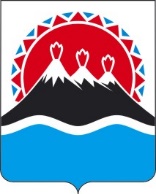 П О С Т А Н О В Л Е Н И ЕПРАВИТЕЛЬСТВАКАМЧАТСКОГО КРАЯ[Дата регистрации] № [Номер документа]г. Петропавловск-КамчатскийВ соответствии с пунктом 1 статьи 1383 Бюджетного кодекса Российской Федерации, постановлением Правительства Российской Федерации от 06.02.2023 № 167 «Об утверждении общих требований к порядку заключения соглашений о межрегиональном и межмуниципальном сотрудничестве для совместного развития инфраструктуры»ПРАВИТЕЛЬСТВО ПОСТАНОВЛЯЕТ:1. Утвердить Порядок заключения соглашений о межрегиональном сотрудничестве для совместного развития инфраструктуры согласно приложению к настоящему постановлению.2. Настоящее постановление вступает в силу после дня его официального опубликования. [горизонтальный штамп подписи 1]Порядокзаключения соглашений о межрегиональном сотрудничестве для совместного развития инфраструктуры1. Общие положения1. Настоящий порядок устанавливает регламентирует процедуру заключения соглашений о межрегиональном сотрудничестве для совместного развития инфраструктуры (далее – соглашение), включающую порядок подготовки, согласования, подписания, регистрации хранения и исполнения соглашений, порядок ведения реестра соглашений, а также устанавливает требования к соглашениям, заключаемых в целях обеспечения межрегионального сотрудничества с другими субъектами Российской Федерации для совместного развития инфраструктуры, в которых одной из сторон выступает Камчатский край в лице Правительства Камчатского края или уполномоченных им должностных лиц.2. Настоящий Порядок разработан с учетом положений Бюджетного кодекса Российской Федерации, Федерального закона от 26.07.2006 № 135-ФЗ «О защите конкуренции», Федерального закона от 05.04.2013 № 44-ФЗ 
«О контрактной системе в сфере закупок товаров, работ, услуг для обеспечения государственных и муниципальных нужд», Федерального закона 
от 18.07.2011 № 223-ФЗ «О закупках товаров, работ, услуг отдельными видами юридических лиц», Федерального закона от 21.07.2005 № 115-ФЗ 
«О концессионных соглашениях», Федерального закона от 13.07.2015 № 224-ФЗ  «О государственно-частном партнерстве, муниципально-частном партнерстве в Российской Федерации и внесении изменений в отдельные законодательные акты Российской Федерации». 3. Соглашение заключается между Правительством Камчатского края и высшими исполнительными органами субъектов Российской Федерации и должно в обязательном порядке содержать положения раздела II общих требований к порядку заключения соглашений о межрегиональном сотрудничестве для совместного развития инфраструктуры, утвержденных постановлением Правительства Российской Федерации от 06.02.2023 № 167.4. Правительство Камчатского края осуществляет функции по координации исполнения соглашения в случае, если Камчатский края является одной из сторон соглашения, обеспечивающей наибольший объем финансирования мероприятий в рамках соглашения. 5. Соглашение должно соответствовать настоящему Порядку, а также порядку заключения соглашений о межрегиональном сотрудничестве для совместного развития инфраструктуры субъекта Российской Федерации, являющегося стороной соглашения. 6. Стороны соглашения в отношении каждого отдельного объекта инфраструктуры, создаваемого (реконструируемого) в рамках соответствующего соглашения (далее – объект инфраструктуры) определяют заказчика строительства (реконструкции) по соглашению сторон. В случае, если Камчатский край является одной из сторон соглашения, обеспечивающей наибольший объем финансирования мероприятий в рамках соглашения, то функции заказчика строительства (реконструкции) отдельного объекта инфраструктуры в рамках соглашения возлагаются на Правительство Камчатского края. 7. Финансовое обеспечение строительства (реконструкции) отдельного объекта инфраструктуры в рамках соглашения, а также его последующего содержания осуществляется за счет средств бюджета Камчатского края, являющегося заказчиком строительства (реконструкции) такого объекта инфраструктуры, в том числе при софинансировании соответственно за счет субсидий бюджету Камчатского края из бюджета другого субъекта Российской Федерации (других субъектов Российской Федерации), являющегося стороной соглашения, в целях софинансирования расходных обязательств, возникающих при выполнении полномочий исполнительных органов субъектов Российской Федерации по предметам ведения субъектов Российской Федерации и предметам совместного ведения Российской Федерации и субъектов Российской Федерации 
(далее – «горизонтальные» субсидии). 8. Предоставление «горизонтальных» субсидий регулируется отдельным нормативным правовым актом Камчатского края, принимаемым в соответствии с требованиями Бюджетного кодекса Российской Федерации. Цели и условия предоставления «горизонтальных» субсидий устанавливаются в соглашении, заключаемым в порядке, установленном нормативным правовым актом Камчатского края, в случае, если предоставление «горизонтальных» субсидий осуществляется из бюджета Камчатского края.9. Объекты инфраструктуры, создаваемые в рамках соглашения, приобретаются в государственную собственность в результате осуществления бюджетных инвестиций Камчатского края, являющегося заказчиком строительства указанных объектов, в соответствии с бюджетным законодательством Российской Федерации. 10. Соглашения могут быть изменены по соглашению сторон путем заключения дополнительного соглашения или в судебном порядке.11. Соглашения могут быть расторгнуты по соглашению сторон, по требованию одной из сторон по основаниям, предусмотренным гражданским законодательством Российской Федерации, или в судебном порядке.12. Соглашения вступают в силу в порядке и сроки, предусмотренные соответствующими соглашениями.12. Разработка проектов соглашений осуществляется исполнительными органами Камчатского края к сфере деятельности которых относится предмет соглашения (далее – инициатор согласования проекта), по согласованию с Председателем Правительства Камчатского края, Руководителем Администрации, вице-губернаторами Камчатского края, заместителями Председателя Правительства Камчатского края, к компетенции которых в соответствии с распределением основных обязанностей между Первым вице-губернатором Камчатского края, Председателем Правительства Камчатского края, Руководителем Администрации Губернатора Камчатского края, заместителями Председателя Правительства Камчатского края, полномочным представителем Губернатора Камчатского края, утвержденным распоряжением Губернатора Камчатского края от 14.03.2022 № 156-Р (далее – распределение основных обязанностей), относятся вопросы, регулируемые проектом соглашения.13. Инициатор согласования проекта соглашения вносит на рассмотрение Правительства Камчатского края мотивированные предложения о заключении соглашения с обоснованием целесообразности и сроков его заключения, а также оценку финансово-экономических последствий для Камчатского края заключения такого соглашения. Правительству Камчатского края может быть внесено предложение о присоединении к ранее заключенным соглашениям, если такое присоединение допускается их условиями. 14. Правительство Камчатского края рассматривает предложения, указанные в части 13 настоящего Порядка, и принимает решение о заключении или нецелесообразности заключения соглашения.15. В случае принятия Правительством Камчатского края решения о начале процедуры заключения соглашения инициатор согласования проекта соглашения направляет проект соглашения с приложениями на согласование и подписание в порядке, установленном настоящим постановлением.16. Организационное и техническое обеспечение подготовки мероприятий для проведения переговоров об осуществлении межрегиональных связей и подписания соглашений, а также решение вопросов, связанных с исполнением соглашений, осуществляется инициаторами согласования проектов соглашений, в том числе при необходимости с участием Администрации Губернатора Камчатского края (далее – Администрация) через краевое государственное казенное учреждение «Представительство Губернатора и Правительства Камчатского края при Правительстве Российской Федерации».2. Порядок согласования и подписания проектов соглашений17. Согласование проектов соглашений осуществляется с использованием государственной информационной системы Камчатского края «Единая система электронного документооборота Камчатского края» (далее – ГИС ЕСЭД) или на бумажном носителе.Исключительно на бумажном носителе согласовываются проекты соглашений:1) содержащие сведения, составляющие государственную тайну;2) содержащие служебную информацию ограниченного распространения (с пометкой «Для служебного пользования»);3) разработанные в соответствии с федеральным законодательством и (или) законодательством Камчатского края, в соответствии с которым предусмотрена необходимость составления документов на бумажном носителе.18. Для согласования проекта соглашения, инициатор согласования проекта соглашения создает регистрационную карточку проекта документа – проекта соглашения (далее – РКПД), к которой прикрепляются документы в виде отдельных файлов в следующей последовательности:1) проект соглашения с приложениями к нему (при наличии приложений). В случае если проект соглашения и приложения к нему созданы с применением различных офисных программ (например, Microsoft Office Word, Microsoft Office Excel), допускается добавление проекта соглашения и приложений к нему в виде соответствующих файлов; 2) копия соглашения и всех ранее заключенных к нему дополнительных соглашений (в случае заключения соглашения о внесении изменений или расторжении соглашения);3) документы, подтверждающие наличие правовых оснований, полномочий сторон для заключения соглашения;4) пояснительная записка к проекту соглашения;5) иные документы (при необходимости), в том числе с учетом положения абзаца третьего части 19 настоящего Порядка.19. К проекту соглашения прилагается пояснительная записка, которая должна содержать мотивированное обоснование необходимости подготовки проекта соглашения, его предмет, возможные положительные (отрицательные) эффекты от заключения соглашения, в том числе определять необходимость предоставления средств, предусмотренных законом Камчатского края о краевом бюджете на текущий финансовый год и плановый период, в том числе с приведением финансово-экономического анализа текущей ситуации, краткого описания экономического эффекта от реализации соглашения, а также расчета в денежном выражении предполагаемых расходов, создаваемые правовые возможности, вводимые и (или) отменяемые условия, требования, процедуры.20. Согласование проекта соглашения осуществляется должностными лицами, указанными в части 11 настоящего раздела, путем его визирования с использованием ГИС ЕСЭД или в листе согласования проекта соглашения, созданного на бумажном носителе.При согласовании проектов соглашений, создаваемых исключительно на бумажном носителе, лист согласования размещается на оборотной стороне последнего листа проекта соглашения (без учета приложений к нему). Процедура согласования такого проекта соглашения осуществляется в соответствии с настоящим разделом без создания РКПД.21. Инициатор согласования проекта соглашения на вкладке «Визы и подписи» РКПД указывает перечень должностных лиц, согласовывающих проект соглашения в соответствии с частью 11 настоящего Порядка.Инициатор согласования проекта соглашения или должностное лицо, согласовывающее проект соглашения, при необходимости, в том числе для обеспечения согласования проекта соглашения, добавляют иных заинтересованных лиц, с которыми подлежит согласованию проект соглашения, в пределах срока согласования проекта соглашения, установленного частью 11 настоящего Порядка для лица, которое добавило иных заинтересованных лиц.22. Должностные лица, согласовывающие проект соглашения, указываются в следующей последовательности и осуществляют согласование проекта соглашения, если иное не предусмотрено настоящим Порядком, в следующие сроки:1) в течение 2 рабочих дней со дня поступления проекта соглашения на согласование – руководитель исполнительного органа – инициатор согласования проекта соглашения;2) в течение 2 рабочих дней со дня поступления проекта соглашения на согласование – руководители исполнительных органов, в том числе в обязательном порядке Министр экономического развития Камчатского края, Министр финансов Камчатского края (в случае, если реализация соглашения предполагает расходование средств краевого бюджета (за исключением проектов соглашений, стороной которых является Правительство Камчатского края как главный распорядитель бюджетных средств), а также в случае, если проектом соглашения предусматривается осуществление этими органами определенных полномочий (функций);3) в течение 2 рабочих дней со дня поступления проекта соглашения на согласование – Руководитель Администрации, заместители Председателя Правительства Камчатского края, к компетенции которых в соответствии с распределением основных обязанностей относятся вопросы, регулируемые проектом соглашения;5) в течение 5 рабочих дней со дня поступления проекта соглашения на согласование – начальник Главного правового управления Администрации (далее – Главное правовое управление);6) в течение 1 рабочего дня со дня поступления проекта соглашения на согласование – Первый вице-губернатор Камчатского края.Визирование, предусмотренное пунктом 5 настоящей части, не осуществляется при направлении проекта соглашения на согласование (визирование) в соответствии с частью 13 настоящего Порядка. Указанные экспертизы проводятся инициатором согласования проекта соглашения самостоятельно.23. При направлении проекта соглашения на согласование (визирование) в упрощенном порядке к проекту соглашения прилагается обоснование срочности за подписью руководителя исполнительного органа – инициатора согласования проекта соглашения, в котором подробно описываются: непредвиденные или чрезвычайные обстоятельства, причины и условия, по которым невозможно было предвидеть наступление указанных обстоятельств; меры, которые были приняты для осуществления своевременного и эффективного планирования работы по разработке проекта соглашения со дня возникновения непредвиденных или чрезвычайных обстоятельств. Также в поле «Примечание» во вкладке «Основные» РКПД вносится запись «УПРОЩЕННЫЙ ПОРЯДОК».В случае необоснованного направления проекта соглашения на согласование (визирование) в упрощенном порядке, на основании предложения Главного правового управления по поручению Первого вице-губернатора Камчатского края, Руководителя Администрации назначается проверка.При направлении на согласование проектов соглашений в упрощенном порядке должностным лицам, указанным в пунктах 2 – 6 части 11 настоящего Порядка, выбирается тип согласования «Всем сразу» и устанавливается срок согласования – в течение 1 часа с момента поступления проекта соглашения на согласование.Доработка проекта соглашения по замечаниям должностных лиц, согласовывающих данный проект, осуществляется инициатором согласования проекта соглашения в течение 2 часов с момента поступления замечаний. Инициатором согласования проекта соглашения в РКПД создается очередная версия проекта соглашения, которая подлежит согласованию в соответствии с настоящей частью.При направлении на согласование проектов соглашений в соответствии с настоящей частью лица, согласующие проект соглашения, уведомляются доступными средствами связи инициатором согласования проекта соглашения.24. При направлении проекта соглашения на согласование (визирование) по решению Председателя Правительства Камчатского края, Руководителя Администрации, заместителя Председателя Правительства Камчатского края, осуществляющих контроль и координацию деятельности исполнительного органа – инициатора согласования проекта соглашения, и руководителя исполнительного органа – инициатора согласования проекта соглашения без проведения правовой и лингвистической экспертиз, проводимых в соответствии с частью 19 настоящего Порядка, в окне «Примечание к визе» во вкладке «Визировать» РКПД вносится запись «БЕЗ ЭКСПЕРТИЗ».В случае, если инициатором согласования проекта соглашения является исполнительный орган, координацию и контроль деятельности которого осуществляет Председатель Правительства Камчатского края в соответствии с распределением основных обязанностей, направление проектов соглашений, в отношении которых принято решение о не проведении правовой и лингвистической экспертиз, на согласование (визирование) Председателю Правительства Камчатского края не осуществляется.25. Решения, указанные в части 13 настоящего Порядка, не являются препятствием для проведения экспертиз, установленных настоящим Порядком.26. При необходимости согласования проекта правового акта одним должностным лицом более одного раза, в том числе в связи с исполнением обязанностей иного должностного лица по причине невозможности осуществления этим должностным лицом своих полномочий в связи с состоянием здоровья или другими обстоятельствами, временно препятствующими осуществлению своих полномочий (в частности, отпуск, служебная командировка), согласование этим должностным лицом осуществляется один раз по должности, согласование по которой предусмотрено позднее.27. В период временного отсутствия должностных лиц, указанных в части 11 настоящего Порядка, и невозможности согласования ими проекта соглашения в связи с состоянием здоровья или другими обстоятельствами, временно препятствующими осуществлению своих полномочий (в частности, отпуск, служебная командировка), согласование проекта соглашения осуществляют должностные лица, на которых в установленном порядке возложено исполнение обязанностей должностных лиц, указанных в части 11 настоящего Порядка. 28. Согласование проектов соглашений осуществляется путем проставления соответствующей визы («Согласен» либо «Не согласен») во вкладке «Визировать» РКПД в сроки, указанные в части 11 настоящего Порядка, за исключением проектов соглашений, согласование которых осуществляется в упрощенном порядке в срок, указанный в части 12 настоящего Порядка.29. При направлении проекта соглашения на согласование должностным лицам, указанным в пунктах 2–4 части 11 настоящего Порядка, инициатор согласования проекта соглашения выбирает тип согласования «всем сразу».После согласования проекта соглашения в соответствии с абзацем первым настоящей части инициатор согласования проекта соглашения направляет его на согласование должностным лицам, указанным в пунктах 5–6 части 11 настоящего Порядка, выбирая тип согласования «по очереди».Проект соглашения направляется в Главное правовое управление только после того, как должностные лица, указанные в пунктах 2–4 части 11 настоящего Порядка, поставили визу «Согласен» на вкладке «Визировать» РКПД, либо истек срок их визирования. В случае если в сроки, указанные в части 11 настоящего Порядка, ни одна из виз не проставлена, автоматически проставляется запись «Истек срок визирования». Положения настоящего абзаца не распространяются на согласование проектов соглашений начальником Главного правового управления. Должностные лица, указанные в части 11 настоящего Порядка, несут персональную ответственность за неисполнение обязанности по согласованию проекта соглашения.Направление проекта соглашения должностному лицу, указанному в пункте 6 части 11 настоящего Порядка, на согласование без визы начальника Главного правового управления не допускается, за исключением случая, предусмотренного частью 13 настоящего Порядка.30. Главное правовое управление проводит правовую экспертизу проектов соглашений, а также лингвистическую экспертизу проектов соглашений на предмет наличия (отсутствия) в них грамматических, стилистических и терминологических дефектов.При проведении правовой экспертизы Главное правовое управление осуществляет проверку проекта соглашения на соответствие федеральному законодательству и законодательству Камчатского края.Главное правовое управление вправе запросить у инициатора согласования проекта соглашения, а инициатор согласования проекта соглашения обязан представить документы, необходимые для проведения правовой экспертизы. Непредставление инициатором согласования проекта соглашения запрашиваемых документов является основанием для согласования проекта с визой «Не согласен».31. Должностное лицо, согласовывающее проект соглашения, рассматривает проект соглашения и при отсутствии замечаний на вкладке «Визировать» РКПД ставит визу «Согласен».32. При несогласии с проектом соглашения должностное лицо, согласовывающее проект соглашения, на вкладке «Визировать» РКПД ставит визу «Не согласен» и оформляет свое несогласие в поле «Примечание к визе» либо прикрепляет заключение, оформленное в виде отдельного файла, в поле «Добавить файл замечаний» на вкладке «Визировать» РКПД.В случае несогласования должностным лицом проекта соглашения инициатор согласования проекта соглашения осуществляет его доработку в целях устранения замечаний либо прекращает над ним работу (в случае невозможности устранения замечаний).При доработке проекта соглашения инициатор согласования проекта соглашения создает в РКПД очередную версию проекта соглашения, которая подлежит повторному согласованию в установленные сроки должностными лицами, указанными в части 11 настоящего Порядка.33. Проект соглашения, согласованный всеми должностными лицами из числа лиц, указанных в части 11 настоящего Порядка, направляется инициатором согласования проекта соглашения на подписание соответствующему должностному лицу (лицу, уполномоченному на подписание проекта соглашения на основании закона, иного правового акта или доверенности, оформленной в соответствии с законодательством Российской Федерации) (далее – уполномоченное должностное лицо).Право заключать (подписывать) соглашения от имени Правительства Камчатского края имеет Председатель Правительства Камчатского края (лицо, исполняющее обязанности Председателя Правительства Камчатского края).Право заключать (подписывать) соглашения от имени Правительства Камчатского края имеют иные лица на основании доверенности, выданной Председателем Правительства Камчатского края или правового акта Правительства Камчатского края.34. В случае если должностные лица, указанные в пунктах 4 и 6 части 11 настоящего Порядка, исполняют обязанности должностного лица, уполномоченного на утверждение (подписание) соглашения, направление соглашения на согласование указанным должностным лицам не осуществляется.35. В случае не утверждения (не подписания) должностным лицом проекта соглашения в связи с наличием замечаний инициатор согласования проекта соглашения устраняет указанные замечания в соответствии с абзацами вторым и третьим части 21 настоящего Порядка. 36. Разрешение неурегулированных разногласий по проекту соглашения организуется инициатором согласования проекта соглашения в порядке, установленном постановлением Губернатора Камчатского края от 13.04.2022              № 42 «Об утверждении Порядка подготовки проектов правовых актов Губернатора Камчатского края, Правительства Камчатского края и иных исполнительных органов Камчатского края». Наличие неурегулированных разногласий после проведенного согласительного совещания не является препятствием для подписания проекта соглашения уполномоченным должностным лицом. В случае, если по итогам согласительного совещания в проект соглашения не требуется внесение изменений, проект соглашения на повторное согласование не направляется.37. Подписание проекта соглашения, подготовленного с использованием ГИС ЕСЭД, может осуществлять (при необходимости) на бумажном носителе. Все листы экземпляра соглашения для Правительства Камчатского края должны быть завизированы руководителем исполнительного органа – инициатором подготовки соглашения, пронумерованы, прошиты и скреплены на оборотной стороне последнего листа заверительной надписью с указанием цифрами и прописью количества пронумерованных и прошитых листов, должности и даты составления надписи.Подписание двусторонних соглашений осуществляется на основе альтерната (чередования).3. Регистрация и хранение соглашений38. Подписанные на бумажном носителе и заверенные печатью Правительства Камчатского края соглашения направляются инициаторами согласования проекта соглашения для подписания стороне соглашения с сопроводительными письмами. Соглашений, подписанных на бумажном носителе, должно быть не менее трех экземпляров: один экземпляр – для Правительства Камчатского края для последующего хранения, второй экземпляр – для второй стороны соглашения, третий экземпляр – для инициатора согласования проекта соглашения.39. Регистрации подлежат подлинные экземпляры соглашений за исключением соглашений, заключаемых в порядке статей 50, 51 Федерального закона от 21.12.2021 № 414-ФЗ «Об общих принципах организации публичной власти в субъектах Российской Федерации». 40. Внесение изменений (дополнений), пролонгация соглашений также подлежат регистрации в соответствии с настоящим Порядком.41. Инициатор согласования проекта соглашения направляет соглашение на регистрацию в отделение документационного обеспечения и архива управления секретариата Администрации. Приложения, протоколы, планы, указанные как неотъемлемые части к соглашению, подлежат хранению в отделении документационного обеспечения и архива управления секретариата Администрации без регистрации.Подлежащий регистрации подлинный экземпляр соглашения, а также все приложения к нему, являющиеся его неотъемлемыми частями, в 3–дневный срок после даты их подписания представляются инициатором проекта соглашения в отделение документационного обеспечения и архива управления секретариата Администрации.Регистрация соглашений производится отделением документационного обеспечения и архива управления секретариата Администрации в течение одного рабочего дня с даты получения соглашения.После регистрации отделение документационного обеспечения и архива управления секретариата Администрации направляет соглашение инициатору согласования проекта соглашения. Копия соглашения направляется в Министерство экономического развития Камчатского края.Копии соглашений, находящихся на хранении в отделении документационного обеспечения и архива управления секретариата Администрации, выдаются по поручению Председателя Правительства Камчатского края или Руководителя Администрации.42. После исполнения обязательств по соглашению хранение соглашений осуществляется в соответствии с законодательством об архивном деле.4. Порядок ведения реестра соглашений и исполнения соглашений43. Ведение реестра заключенных соглашений о межрегиональном сотрудничестве для совместного развития инфраструктуры (далее – реестр) осуществляется Министерством экономического развития Камчатского края (далее – уполномоченный орган) по форме согласно приложению 1 к настоящему порядку.Реестр содержит следующую информацию: 1) реквизиты соглашения (№, дата); 2) наименование сторон;3) период действия соглашения; 4) сведения об объектах инфраструктуры, их статус с указанием текущих правообладателей.44. Контроль за исполнением соглашений полностью или в части осуществляется Первым вице-губернатором Камчатского края,                        Председателем Правительства Камчатского края, Руководителем Администрации, вице-губернаторами Камчатского края, заместителями Председателя Правительства Камчатского края, к компетенции которых в соответствии с распределением основных обязанностей между                                     Первым вице-губернатором Камчатского края, Председателем Правительства Камчатского края, Руководителем Администрации Губернатора Камчатского края, заместителями Председателя Правительства Камчатского края, полномочным представителем Губернатора Камчатского края, утвержденным распоряжением Губернатора Камчатского края от 14.03.2022                                                   № 156-Р (далее – распределение основных обязанностей), относятся вопросы, регулируемые соответствующими межрегиональными соглашениями.45. Информация об исполнении соглашений, согласованная с Первым вице-губернатором Камчатского края, Председателем Правительства Камчатского края, Руководителем Администрации, вице-губернаторами Камчатского края, заместителями Председателя Правительства Камчатского края, к компетенции которых в соответствии с распределением основных обязанностей относятся вопросы, регулируемые соответствующими соглашениями, ежеквартально в срок не позднее 5 числа месяца, следующего за истекшим кварталом, представляется исполнительными органами, ответственными за их исполнение, в уполномоченный орган по форме согласно приложению 2 к настоящему Порядку.46. Сведения о ходе исполнения соглашений с учетом данных, содержащихся в реестре, уполномоченный орган, ежеквартально, не позднее 25-го числа месяца, следующего за отчетным кварталом, направляет в Министерство экономического развития Российской Федерации. 47. Оценка целесообразности дальнейшей реализации межрегиональных соглашений осуществляется уполномоченным органом при участии исполнительных органов, ответственными за их исполнение.Реестрзаключенных соглашений о межрегиональном сотрудничестве для совместного развития инфраструктурыСведения о ходе исполнения соглашений о межрегиональном сотрудничестве, заключенных между ____________ и ___________ за ___ квартал 20__ г. I. Общие сведения по соглашению о межрегиональном сотрудничестве (заполняется по каждому соглашению о межрегиональном сотрудничестве) II. Характеристики объектов инфраструктуры  (заполняется по каждому объекту) III. Сведения о финансовом обеспечении объектов инфраструктуры (тыс. рублей) (заполняется по каждому объекту) Об утверждении Порядка заключения соглашений о межрегиональном сотрудничестве для совместного развития инфраструктурыПредседатель Правительства Камчатского краяЕ.А. ЧекинПриложение к постановлению Правительства Камчатского края от [Дата регистрации] № [Номер документа]Приложение 1 к Порядку 
заключения соглашений о межрегиональном сотрудничестве для совместного развития инфраструктуры № 
п/п№ соглашения и дата подписанияСторонысоглашенияПериод действия соглашенияСведения об объектах инфраструктуры, их статус с указанием текущих правообладателейПримечание1234561.2.3.4.Приложение 2 к Порядку 
заключения соглашений о межрегиональном сотрудничестве для совместного развития инфраструктуры1.Соглашение о межрегиональном сотрудничестве № 11.1.Дата и номер соглашения о межрегиональном сотрудничестве1.2.Срок действия соглашения о межрегиональном сотрудничестве1.3.Наименования высших исполнительных органов субъектов Российской Федерации - сторон соглашения о межрегиональном сотрудничестве1.4.Предмет соглашения о межрегиональном сотрудничестве1.5.Цель соглашения о межрегиональном сотрудничествеЦель соглашения о межрегиональном сотрудничестве1.6.Наименование субъекта Российской Федерации, на который возлагаются функции по координации исполнения соглашения о межрегиональном сотрудничестве1.7.Информация о нормативных правовых актах Российской Федерации, субъекта Российской Федерации, регулирующих взаимоотношения сторон в ходе реализации соглашения о межрегиональном сотрудничестве, в том числе в части оказания услуг по регулируемым тарифам, установленным субъектом Российской Федерации, а также предоставление «горизонтальных» субсидий1.8.Основания досрочного расторжения соглашения о межрегиональном сотрудничестве1.9.Обязательства по достижению результатов совместного развития инфраструктуры1.Объект № 1Объект № 11.1.Наименование объекта инфраструктуры (сокращенное наименование)1.2.Заказчик объекта инфраструктуры, а также информация об ограничениях прав и обременениях на земельные участки на время строительства (реконструкции) объекта инфраструктуры1.3.Адрес объекта инфраструктуры 1.4.Вид инфраструктуры 1.5.Виды работ 1.6.Ответственный за обеспечение ввода объекта в эксплуатацию, его государственную регистрацию, обеспечение подключения к коммунальной инфраструктуре1.7.Ответственный за осуществление контроля за строительством и приемку выполненных работ 1.8.Сроки реализации:Сроки реализации:1.8.1дата начала: план/факт1.8.2.дата завершения: план/факт1.9.Показатели статистической отчетности, а также иные показатели, характеризующие в том числе объект инфраструктуры, предусмотренный в соглашении о межрегиональном сотрудничестве 2.Сведения о финансовом обеспечении объекта № 12023 год2023 год2024 год2025 год2025 год…Всего2.1.Общий объем финансирования объекта инфраструктуры, в том числе:Общий объем финансирования объекта инфраструктуры, в том числе:Общий объем финансирования объекта инфраструктуры, в том числе:Общий объем финансирования объекта инфраструктуры, в том числе:Общий объем финансирования объекта инфраструктуры, в том числе:Общий объем финансирования объекта инфраструктуры, в том числе:Общий объем финансирования объекта инфраструктуры, в том числе:Общий объем финансирования объекта инфраструктуры, в том числе:2.1.предусмотрен соглашением о межрегиональном сотрудничествепредусмотрен соглашением о межрегиональном сотрудничестве2.1.на отчетную датуна отчетную дату2.1.1.Объем бюджетных ассигнований федерального бюджета:Объем бюджетных ассигнований федерального бюджета:Объем бюджетных ассигнований федерального бюджета:Объем бюджетных ассигнований федерального бюджета:Объем бюджетных ассигнований федерального бюджета:Объем бюджетных ассигнований федерального бюджета:Объем бюджетных ассигнований федерального бюджета:Объем бюджетных ассигнований федерального бюджета:2.1.1.предусмотрен соглашением о межрегиональном сотрудничестве2.1.1.на отчетную дату2.1.2.Объем бюджетных ассигнований бюджета субъекта Российской Федерации:Объем бюджетных ассигнований бюджета субъекта Российской Федерации:Объем бюджетных ассигнований бюджета субъекта Российской Федерации:Объем бюджетных ассигнований бюджета субъекта Российской Федерации:Объем бюджетных ассигнований бюджета субъекта Российской Федерации:Объем бюджетных ассигнований бюджета субъекта Российской Федерации:Объем бюджетных ассигнований бюджета субъекта Российской Федерации:Объем бюджетных ассигнований бюджета субъекта Российской Федерации:2.1.2.предусмотрен соглашением о межрегиональном сотрудничестве2.1.2.на отчетную дату2.1.3.Объем «горизонтальной» субсидии:Объем «горизонтальной» субсидии:Объем «горизонтальной» субсидии:Объем «горизонтальной» субсидии:Объем «горизонтальной» субсидии:Объем «горизонтальной» субсидии:Объем «горизонтальной» субсидии:Объем «горизонтальной» субсидии:2.1.3.предусмотрен соглашением о межрегиональном сотрудничестве 2.1.3.на отчетную дату 2.1.4.Объем бюджетных ассигнований бюджета муниципального образования:Объем бюджетных ассигнований бюджета муниципального образования:Объем бюджетных ассигнований бюджета муниципального образования:Объем бюджетных ассигнований бюджета муниципального образования:Объем бюджетных ассигнований бюджета муниципального образования:Объем бюджетных ассигнований бюджета муниципального образования:Объем бюджетных ассигнований бюджета муниципального образования:Объем бюджетных ассигнований бюджета муниципального образования:2.1.4.предусмотрен соглашением о межрегиональном сотрудничестве 2.1.4.на отчетную дату 2.1.5.Внебюджетные источники финансирования: Внебюджетные источники финансирования: Внебюджетные источники финансирования: Внебюджетные источники финансирования: Внебюджетные источники финансирования: Внебюджетные источники финансирования: Внебюджетные источники финансирования: Внебюджетные источники финансирования: 2.1.5.предусмотрены соглашением о межрегиональном сотрудничестве2.1.5.на отчетную дату 2.1.6.Иные источники финансирования:Иные источники финансирования:Иные источники финансирования:Иные источники финансирования:Иные источники финансирования:Иные источники финансирования:Иные источники финансирования:Иные источники финансирования:2.1.6.предусмотрены соглашением о межрегиональном сотрудничестве2.1.6.на отчетную датуСведения о расходах на содержание объекта инфраструктуры (тыс. рублей)Сведения о расходах на содержание объекта инфраструктуры (тыс. рублей)Сведения о расходах на содержание объекта инфраструктуры (тыс. рублей)Сведения о расходах на содержание объекта инфраструктуры (тыс. рублей)Сведения о расходах на содержание объекта инфраструктуры (тыс. рублей)Сведения о расходах на содержание объекта инфраструктуры (тыс. рублей)Сведения о расходах на содержание объекта инфраструктуры (тыс. рублей)Сведения о расходах на содержание объекта инфраструктуры (тыс. рублей)Сведения о расходах на содержание объекта инфраструктуры (тыс. рублей)2.2.Расходы на стадии эксплуатации объекта инфраструктурыРасходы на стадии эксплуатации объекта инфраструктурыРасходы на стадии эксплуатации объекта инфраструктурыРасходы на стадии эксплуатации объекта инфраструктурыРасходы на стадии эксплуатации объекта инфраструктурыРасходы на стадии эксплуатации объекта инфраструктурыРасходы на стадии эксплуатации объекта инфраструктурыРасходы на стадии эксплуатации объекта инфраструктуры2.2.предусмотрены соглашением о межрегиональном сотрудничестве 2.2.на отчетную дату Руководитель (заместитель руководителя) высшего исполнительного органа субъекта Российской Федерации___________________________(подпись)(фамилия, имя, отчество 
(при наличии)«__» ___________ 20 __ г.Исполнитель (фамилия, имя, отчество (при наличии) Телефон: Телефон: Телефон: 